Michael O’Pray Prize 2020An award for new writing on moving image and artists' filmEqual Opportunities Monitoring Form and Feedback SurveyFilm and Video Umbrella would be extremely grateful if you could respond to the following questions. These questions are optional, and you can tick ‘Prefer not to say’ or leave the answer space empty if you do not wish to give this information. Answers that you give here will not affect your application to this opportunity. We will process this data in its anonymous form to review the equality of opportunity or treatment between persons, with a view to enabling equality to be promoted and maintained, and for reporting and marketing analysis. Information will only ever be shared in its anonymous form in order to report to stakeholders, in particular Arts Council England.Our full Privacy Policy is available on our website at fvu.co.uk/privacy-policyPlease provide us with information about yourself by circling or highlighting the answers that apply to you for each of the following questions:1. How did you hear about this opportunity? (Please highlight all that apply)FVU websiteFVU E-BulletinFVU FacebookFVU TwitterFVU InstagramArt Monthly websiteArt Monthly E-BulletinArt Monthly FacebookArt Monthly TwitterArt Monthly InstagramArt Monthly print magazine advertListing (please state where you saw the listing)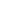 Via an academic institution or other organisation (Please state which)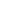 Via a friend or colleague2. Which age group are you within?Under 1616-19 20-24 25-29 30-3435-3940-4445-4950-5455-5960-6465-6970-7475-79 80-8485 or olderPrefer not to say3. Which of the following options best describes how you think of your gender identity?FemaleMaleNon-BinaryPrefer not to say4. Is your gender identity the same as you were assigned at birth?YesNoPrefer not to say5. Do you identify as any of the following?Bisexual manBisexual womanGay manGay womanHeterosexual  Prefer not to say 6. What is your ethnic group? (The groups listed below match those used in the 2011 Census, so that we can make comparisons with the demographics of the population.)ArabAsian or Asian British: BangladeshiAsian or Asian British: ChineseAsian or Asian British: IndianAsian or Asian British: PakistaniOther Asian background*Black or Black British: AfricanBlack or Black British: CaribbeanOther Black/African/Caribbean background*Mixed: White and AsianMixed: White and Black AfricanMixed: White and Black CaribbeanOther Mixed/multiple ethnic background*White: BritishWhite: Gypsy or Irish TravellerWhite: IrishOther White background*Other*Prefer not to say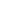 *What other?7. Do you identify as having one or more of these disabilities?Cognitive or learning disabilitiesHearing impairment / D/deafMental health conditionPhysical disabilitiesSpeech impairmentVisual impairment / BlindOther long-term health conditionNo, I do not have a disability Prefer not to say8. What is your Religion/Belief?BuddhistChristianHinduJewishMuslimSikhNon-religious (Atheist, Humanist etc)Other*Prefer not to say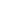 *What other?9. Where do you live?LondonMidlandsNorth EastNorthern IrelandNorth WestScotlandSouth EastSouth West WalesYorkshire and the HumberPrefer not to saySocio-economic BackgroundThe arts sector has started to look for ways to address socio-economic inequality alongside the characteristics protected by The Equality Act 2010. To improve the sector’s ability to address this, it is important to capture information about people’s backgrounds. We would therefore like to ask you a few questions about you and your parents or care givers.10. What is your highest qualification?No formal qualificationsSecondary School levelESOL / Literacy qualificationsFurther education (AS, A level, Diploma or NVQ level 2/3)Higher education (Graduate)Higher education (Postgraduate and Doctorate)Vocational trainingPrefer not to sayOther - please specify11. What type of school did you go to?A state run or funded school – non-selectiveA state run or funded school – selectiveIndependent/fee paying school Independent/fee paying school on a scholarshipPrefer not to say12. What was the highest level of academic qualification of your parents/care givers?No formal qualificationsSecondary School levelESOL / Literacy qualificationsFurther education (AS, A level, Diploma or NVQ level 2/3)Higher education (Graduate)Higher education (Post Graduate and Doctorate)Vocational trainingPrefer not to sayOther please specify13. What kind of work did the highest earner of your parent/s/caregiver/s do when you were around 14 years old?Short-term unemployedLong-term unemployedRoutine manual and service occupations e.g. van driver, cleaner, porter, waiter/waitress, bar staffSemi-routine manual and service occupations e.g. postal worker, security guard, machine worker, receptionist, sales assistantTechnical and craft occupations e.g. fitter, plumber, printer, electricianClerical and intermediate occupations e.g. secretary, nursery nurse, office clerk, call centre agentMiddle or junior managers e.g. office manager, warehouse manager, restaurant managerModern professional occupations e.g. teacher, nurse, social worker, artist, musician, software designerTraditional professional occupations e.g. accountant, solicitor, scientist, medical practitionerSenior managers and administrators e.g. finance manager, chief executive, directorNot applicableDon’t knowPrefer not to sayResponses to the following questions will be used to guide us to make changes to improve this opportunity for future calls for entries, therefore we would be extremely grateful for your thoughtful responses.14. What inspired you to apply for this opportunity?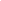 15. Are there changes we could make to improve the offer?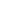 16. Did you experience any significant barriers whilst submitting your application?NoYes (please specify)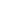 Prefer not to say17. Is there anything else that we could do to make the application faster or easier? 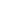 18. Is there anything else you would like to add about the call for entries opportunity or application process in general?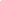 